				Jäsentiedote 5/2022 (7.4.2022)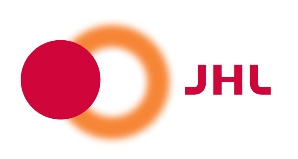 Hei Naantalin Kunnalliset JHL ry:n jäsen!TYÖTAISTELUASIAASopimusneuvottelujen jumiuduttua työtaistelut ovat laajalti meneillään. Naantalissa ei vielä olla lakossa, mutta ylityö- ja vuoronvaihtokielto on voimassa täälläkin. Liitto on ohjeistanut yhdistyksiä tiedottamaan jäsenistölle omaJHL:ssä olevien jäsentietojen tarkistamisesta / päivittämisestä. Mahdollisen lakon alkaessa jäsenten tietojen oikeellisuus on ensiarvoisen tärkeää. Lakkoavustus voidaan maksaa vain oikeiden jäsentietojen perusteella.Tarvittaessa jäsentietojen päivittämisessä auttaa yhdistyksen jäsenasiainhoitaja Teemu Niinikorpi (teemu.niinikorpi@naantali.fi).Alla liiton yhdistykselle tulleesta tiedotteesta lakkoavustus osio!_ _ __ _ _Lisäksi vielä mahdollisen lakon alkaessa liitolta tiedoksi miten tulee toimia enne lakkoa, sen aikana ja lakon jälkeen._ _ _	HALLITUSJÄSENETUMATKA pe 15.4.2022 American Car Show 2022 tapahtumaan Helsingin messukeskukseen Nyt sinulla on oiva tilaisuus lähteä kokemaan messutunnelmaa Helsinkiin! Yhdistyksemme tarjoaa jäsenilleen messulipun ja linja-autokyydin American Car Showhun Helsingin Messukeskukseen perjantaina 15.4.2022.  Mukaan voit ottaa seuralaisen, joka maksaa itselleen 25 € (16 v. alk.) pääsylipun, kuljetus on maksuton. Lippuja saa Tiketti.fi sivuilta.Kuljetus lähtee Naantalin kaupungintalolta klo 8.00 ja kiertää Keskusvarikon kautta (Rautakatu 7), sieltä pääsee myös kyytiin. Mukaan mahtuu 50 nopeinta.
Sitovat ilmoittautumiset 11.4.2022 mennessä  teemu.niinikorpi@naantali.fi  tai puh. 0447334809.
https://www.fhra.fi/americancarshow/ 	OPINTO- JA VAPAA-AIKAJAOSLakkoavustusLakkoavustus haetaan lakon päätyttyä omaJHL:stä, joten yhteys- ja jäsentietojen päivittäminen on erittäin tärkeää!

JHL maksaa jäsenilleen lakkoavustusta 160 euroa/lakkopäivä. Avustuksen saamiseksi jäsenmaksujen on oltava maksettuna ja jäsenen on toimittava JHL:n päätösten ja ohjeiden mukaisesti.

Yhdistyksen puheenjohtajan, sihteerin tai jäsenasiainhoitajan tulee tarkastaa ja hyväksyä lakkoavustukset omaYhdistys -palvelussa.

Avustuksesta on veronalaista 16 euroa ylittävä osa. Vero pidätetään verohallinnon ohjeiden mukaisesti, verokorttia ei tarvitse lähettää liittoon.

Jos jäsen ei vielä ole kirjautunut omaJHL:n, se tulee tehdä nyt.

Liiton rekisterissä pitää olla yhteystiedot (sähköposti ja puhelinnumero) että kirjautuminen onnistuu. Mikäli jäsen ei ole ilmoittanut yhteystietojaan liittoon, se tulee tehdä nyt.

Jäsenen on hyvä samalla päivittää yhteystietojen lisäksi sopimusala, ammatti, työnantaja- ja/tai työpaikkatiedot.

Toistoksi: Lakkoavustusta haetaan vasta lakon päätyttyä. Avustusta voi hakea kolme kuukautta lakon päättymisestä.